Swallowfield Lower School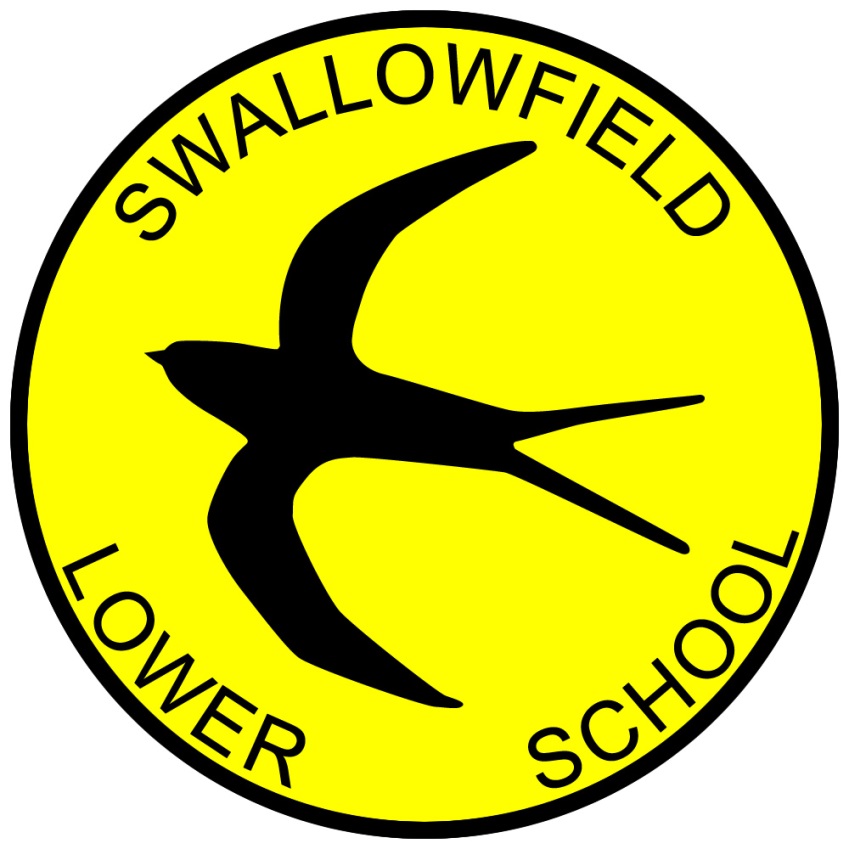 Evidencing the use of the PE and Sport Premium funding: Action Plan 2020/2021The funding has been provided to ensure impact against the following Objective and Indicators: 	To achieve self-sustaining improvement in the quality of PE and sport in primary schools.	We are committed to use our allocation of PE and Sport Premium to make a sustainable impact in the following areas:The engagement of all pupils in regular physical activity – kick-starting healthy active lifestylesThe profile of PE and sport being raised across the school as a tool for whole school improvementIncreased confidence, knowledge and skills of all staff in teaching PE and sportBroader experience of a range of sports and activities offered to all pupilsIncreased participation in competitive sport		Key 	Planned expenditure – blackPE and Sport Premium Action PlanThe DfE Vision for the Primary PE and Sport PremiumALL pupils leaving our school will be physically literate and with the knowledge, skills and motivation necessary to equip them for a healthy, active lifestyle and lifelong participation in physical activity and sport.Academic Year:2020/2021Total Funding Allocation:£18350Planned Expenditure£16150Carried Forward from 2019/2020£8066.25Indicator 1: The engagement of all pupils in regular physical activity –  the Chief Medical Officer guidelines recommend that all children and young people aged 5 to 18 engage in at least 60 minutes of physical activity a day, of which 30 minutes should be in school.Indicator 1: The engagement of all pupils in regular physical activity –  the Chief Medical Officer guidelines recommend that all children and young people aged 5 to 18 engage in at least 60 minutes of physical activity a day, of which 30 minutes should be in school.Indicator 1: The engagement of all pupils in regular physical activity –  the Chief Medical Officer guidelines recommend that all children and young people aged 5 to 18 engage in at least 60 minutes of physical activity a day, of which 30 minutes should be in school.Indicator 1: The engagement of all pupils in regular physical activity –  the Chief Medical Officer guidelines recommend that all children and young people aged 5 to 18 engage in at least 60 minutes of physical activity a day, of which 30 minutes should be in school.ObjectiveKey ActionsAllocated fundingAnticipated outcomes / ImpactProvide enrichment opportunities to inspire active pupils  Coaching allocation:Year 2 and 4 Dance lessons Autumn 1 and 2Foundation, Year 1 and 3 Dance Lessons Spring 1 and 2Yoga/Pilates Year 4 Autumn 2£3,000Provide an opportunity for new sports and games to be played in school to encourage healthy and competitive activity.Provide enrichment opportunities to inspire active pupils  PGL residential attended by majority of Year 4 children  Admin hours required to support all five schools – 96 children in total       Admin timeYear 4 children meet others who will attend local middle school.  Provide enrichment opportunities to inspire active pupils  Purchase of Yoga Mats£950Ensure sufficient for whole classes to have individual mats to support social distancing.Use of yoga teaching to support mental and physical well-being.Target pupil premium and least active children throughout the yearIdentify least active children and invite to attend clubs and events as appropriate.Use of PE tracker tool to identify inactivity or lack of opportunity outside schoolRecord to be kept£395Pupil confidence improvedPromote the concept of regular physical exercise and the importance of exerciseTo improve children’s fitness levelsSchool wide strategy for daily physical activity lifestylesGo Noodle, Super Movers and Cosmic Yoga used daily to provide physical activity and well-being activities inside the classroomInternet linkThis will reduce inactive sitting – it will contribute to increased activity and improve concentration as well as mental well-being.To utilise the available space more so that a variety of physical activities can take place at the same time Purchase of additional fencing to zone the playground during lesson time and playtimes.  This will then allow more physical activities to be undertaken at the same time  £700The pupils are exposed to a variety of regular physical activity Continue to raise the profile of the running trackTimetables to indicate daily running opportunitiesTo improve children’s fitness levelsPromote the concept of regular physical exercise and the importance of exerciseEncourage children to set personal targets and achieve theseIndicator 2: The profile of PE and sport being raised across the school as a tool for whole school improvementIndicator 2: The profile of PE and sport being raised across the school as a tool for whole school improvementIndicator 2: The profile of PE and sport being raised across the school as a tool for whole school improvementIndicator 2: The profile of PE and sport being raised across the school as a tool for whole school improvementObjectiveKey ActionsAllocated fundingAnticipated outcomesRecognition of children who have achieved wellMonthly acknowledgment of children demonstrating excellent skills in sport and leadership qualities through display boards, assemblies and newslettersN/AProfile of individuals exhibiting excellent skills is raised and self-esteem increasesDevelop older pupils as sports role models.Training of year 4 sports leaders and ambassadors. Four lots of two hours of sports leader training. Provision of Energise club for less active children within their Covid bubbles.Agree with the year 4 teacher clear expectation and routines of their use throughout the day LC2 Partnership contributionYear 4 leaders can contribute effectively to daily play and school events such as Alternative sports day and Sports day. Children will be able to know when they are helping or supporting others and will allow teacher cooperation. Encourage and structure healthy active play and safe conduct during lunchtimes. Encourage implementation of Sun Safety award- drinking water, hats and shade. Use facilities appropriately that encourage healthy, active play. Documentation to parents £700Encourage a wider range of games and activities at lunchtimes. Introduce the mid-day supervisor team to a range of approaches to setting up play and increased confidence. Purchase of sufficient, appropriate resources to support allocation in Covid bubbles.PE display to raise the profile of PE and sport across the school PE display regularly updated with photos and informationEncourage children and sports ambassadors to write reports of eventsInclude updates on monthly newsletters to parentsN/ATo raise the profile of PE across the school and wider communityChildren are aware of sport in their school and achievementsEngagement of whole school in regular physical activity eventsMaximise opportunities from LC2 sports partnershipWhole school participation in sporting events and challengesIndicator 3: Increased confidence, knowledge and skills of all staff in teaching Physical Education and sportIndicator 3: Increased confidence, knowledge and skills of all staff in teaching Physical Education and sportIndicator 3: Increased confidence, knowledge and skills of all staff in teaching Physical Education and sportIndicator 3: Increased confidence, knowledge and skills of all staff in teaching Physical Education and sportObjectiveKey ActionsAllocated fundingAnticipated outcomesTo provide excellent CPD for teaching staffPE Enrichment staff meetings to include:Model lesson demonstrationsDodgeball, Netball, YogaPart of  LC2 Partnership ContributionTeacher will have training on areas that will help them to improve the quality of PE delivered in the school.To provide excellent CPD for support staffTraining to be sourced for support staff to become more effective in PE lessons £500Support staff confidence in contributing to PE lessons is increased.Assessment of all pupils is consistent and regularly undertakenTo ensure PE is assessed and teacher can make secure judgements, that more pupils achieve greater depth in order to show effective teaching. Moderate teachers assessment documentation and activities £395To ensure effective progress and to ensure the more able pupils are being taught to a high standard.Use of professional coaches to exemplify teachingTeachers to gain knowledge and experience from specialist teachersCoaching CostsAs aboveTeachers to observe, record and monitor coaches teaching to support evaluation and development of skills.Increase knowledge and up to date understanding of PE initiativesOne teacher to attend PE conference at Woburn Centre Parks£160High quality CPD accessed by sports specialist and cascaded back to teaching and learning for sustainability in PEIndicator 4: Broader experience of a range of sports and activities offered to all pupilsIndicator 4: Broader experience of a range of sports and activities offered to all pupilsIndicator 4: Broader experience of a range of sports and activities offered to all pupilsIndicator 4: Broader experience of a range of sports and activities offered to all pupilsObjectiveKey ActionsAllocated fundingAnticipated outcomesProvide specialist facilities, training and equipment to allow pupils to access new PE experiences.Tennis coach  Year 1 and 3 spring and summer Foundation & year 2 summer 1£3500Children confidence and coordination with playing tennisChildren increase discipline, resilience and willingness to tackle challenges – this has the potential to benefit their performance in all areas of the curriculum.Provide specialist facilities, training and equipment to allow pupils to access new PE experiences.Bikability training session for year 4 pupils.Part of LC2 Sports     Partnership ContributionIncrease the confidence of Year 4 as cyclists.Provide a range of after school clubs that involve different sports free.Two lots of six week multi skills (Energise Club) Part of LC2 Sports Partnership ContributionChildren will be able to access a range of sports free and at a subsidised rate. Broaden the experiences of activities available during lunchtimesPurchase of additional resources to specifically used at lunchtimes eg hoops, throwing and catching games, space hoppers.£150Children enjoy lunchtimes and are fully engaged in a range of activities. Children are able to engage in physical activity inside and outside.Indicator 5: Increased participation in competitive sportIndicator 5: Increased participation in competitive sportIndicator 5: Increased participation in competitive sportIndicator 5: Increased participation in competitive sportObjectiveKey ActionsAllocated fundingAnticipated outcomesProvide opportunities for as many pupils as possible, at all ages, to participate in competitive sport.Subscribe to School Sports Partnership service including transportation optionFifteen competitions held locally to be attended Maximise opportunities for participation in virtual inter-school events£5200Wider range of pupils participate in Level 1 and 2 local competitions in a range of sports activities. Where Covid-19 restrictions allow.Inter-house competitionsWhole school sports and athletics competitions where possibleAdditional resources purchased to facilitate the increased participation in competitive sportDodgeballsNetballsRounders EquipmentHowlersReplacement of broken /damaged resources as needed£500Children able to safely and effectively use purposeful equipment to support participation.Ensure resources are sufficient for Year group ‘bubbles’Pupils can identify benefits of working as a team to achieve a common goal.Maintenance of the field to ensure that it is suitable for all football matches N/ARole of football broadened to encompass the wider community. Build strong and sustainable relationships with other local teams.To increase participations for all aged pupilsTo develop more House Competitions N/ADevelopment of competitive sport. Increase resilience and determination as a result of regular participation in House Competitions.